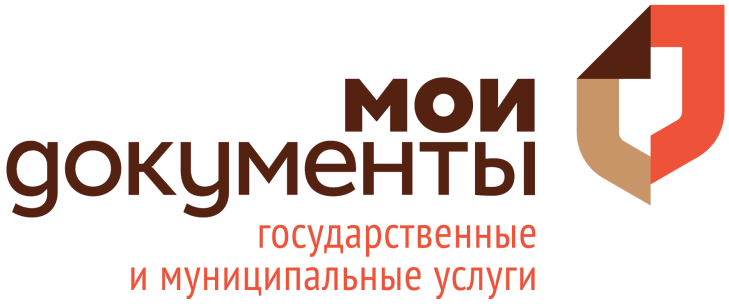 В ОП Отдел МФЦ Корсаковского района Вы можете получить следующие платные услуги:- подготовка (изготовление) договоров купли-продажи недвижимого имущества;- подготовка (изготовление) договоров купли-продажи недвижимого имущества с использованием кредитных (ипотечных) средств, материнского (семейного) капитала, жилищных сертификатов, субсидий, иных средств государственной поддержки населения;- подготовка (изготовление) договоров дарения недвижимого имущества;- подготовка (изготовление) соглашений в отношении объектов недвижимого имущества;- ксерокопирование документов;- сканирование с записью на носитель заявителя (флешка)За подробной информацией Вы можете обратиться к специалистам МФЦ лично или по телефону 84866721007.Ознакомится с ценами также можно на нашем сайте 
mfc-orel.ru в разделе «Платные услуги».